Application to Perform at State Basketball/Wrestling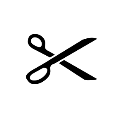 DEADLINE FOR APPLICATIONS: FRIDAY, DECEMBER 7, 2018Please indicate specific date of performance preference:Univ. of Missouri – Columbia:	Missouri State University:	Missouri State University:		State Wrestling	State Basketball (Class 1, 2 & 3)		State Basketball (Class 4 & 5)February 14, 2019	March 7, 2019	March 14, 2019February 15, 2019	March 8, 2019	March 15, 2019	February 16, 2019	March 9, 2018 (Band/NA only)	March 16, 2019 (Band/NA only)	No preference	No preference	No preference		There will not be any half-time performances selected for the Championship games of Basketball due to Traditions and other recognitions.  However, Bands and National Anthem performers are still needed.Please submit a YouTube link of a performance by the group applying.  If you have questions regarding the process of posting videos to YouTube please contact our office for assistance.  CD/DVD applications will also be accepted but the preferred method of submissions is through YouTube.  The recording will be used for the following purposes of a) music selection, b) choreography, c) possible performance costumes and d) overall performance. Please note: this is not an audition tape. (Bands & National Anthem performers may submit a CD in lieu of a dvd/videotape).Name of Performing Group:   Type of Performing Group: (Please indicate type)        	 □ Cheer Team         □ Dance Team           □ Band      		□ Drumline             □ National Anthem   School:   	Address:  	 City/Zip:    	School Phone:    Director/Coach of Performing Group:   Director/Coach E-Mail Address:   Director/Coach Home Phone Number:    Name of Selection (for cheer, and dance only):  This application to perform is recommended by:     	(Principal/Activities Director)Information Regarding Performance:Use of Props:              □ YES        □ NO		If Yes –What Type:   Please write a brief introduction for your performing group (include only name of the sponsor/director and captains):  Please do not submit a photo at this time.  Should your group be selected to perform you will be notified via email in December.  Send completed application and YouTube link to Jennifer@mshsaa.org.  Thank you.